7289/71263/-21 …/-22
s413061@lsr.eduhi.at
07289/71263/-21 …/-22
s413061@lsr.ed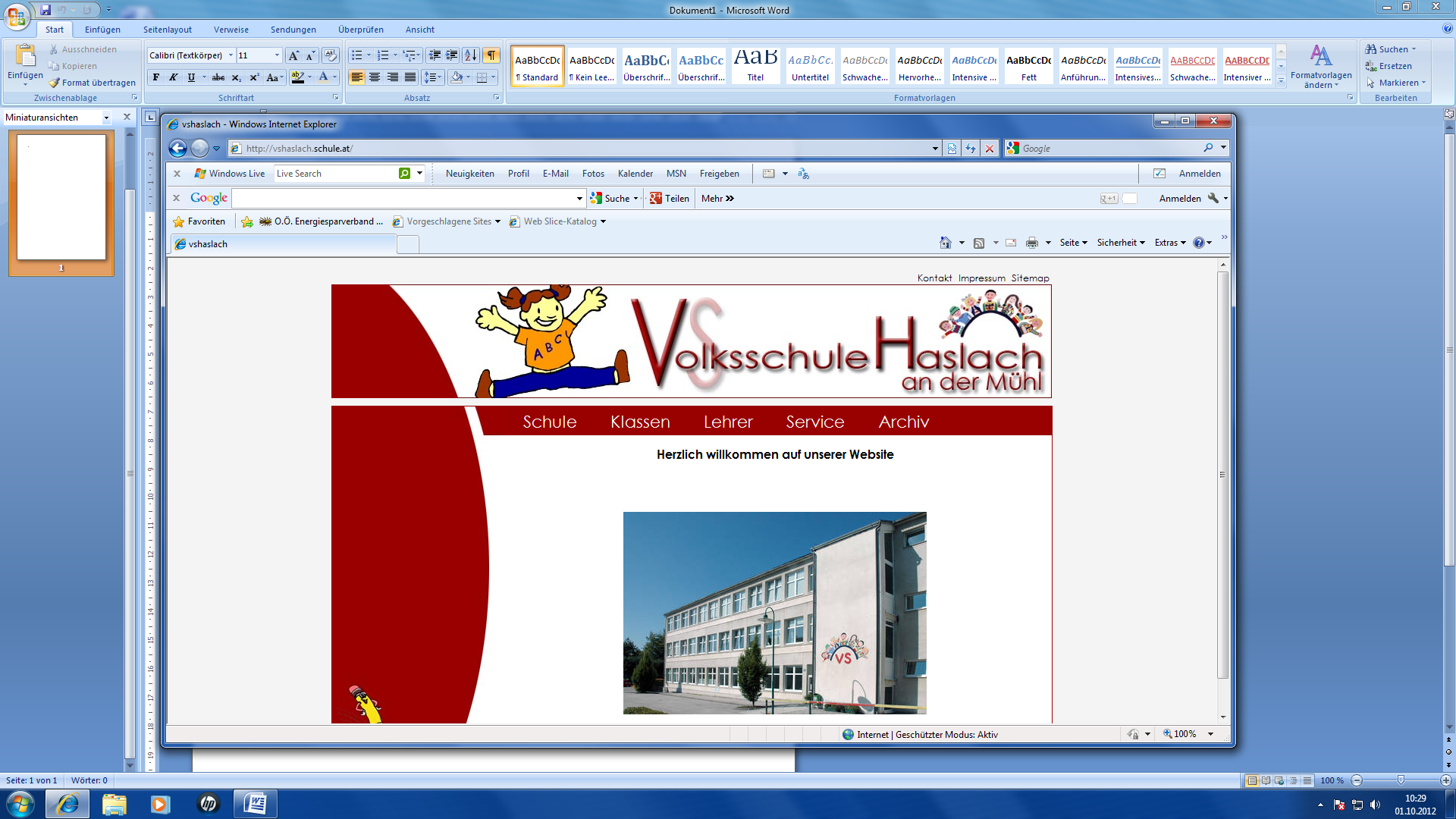 Haslach, am 10.09.2022Vorläufige T E R M I N E 2022 / 2023Die TERMINE werden auf der HOMEPAGE www.volksschulehaslach.at laufend aktualisiert und ergänzt.									                   B. Bachleitner                                                                                                                                      Leiterin der Schule12.09.MOSchulbeginn - Treffpunkt 7.45/9.00 Uhr in der Schule 19.09.DIBeginn Ausspeisung und GTS21.09.MIKlassenforum der 3ten Klassen 19.00 Uhr in der jeweiligen Klasse21.09.MIWandertag 1.-4. Klassen26.09.MOKlassenforum der 1ten Klassen 19.00 Uhr in der jeweiligen Klasse27.09.DIKlassenforum der 2ten Klassen 19.00 Uhr in der jeweiligen Klasse03.10.MOVerkehrserziehung 1. Klassen03.10.MOKlassenforum der 4ten Klasse 19.00 Uhr in der jeweiligen Klasse26.10.-2.11.Herbstferien14.-25.11.Elternsprechtag16.11.MIBlick und Klick 1. Schulstufe5./6.12.Zahngesundheitserziehung 2. und 4. Klassen08.12.DOFeiertag schulfrei09.12.FRSchulautonom schulfrei24.12. – 06.01.W E I H N A C H T S F E R I E N17.02.FRSemesternachricht20.02. – 24.02.S E M E S T E R F E R I E N03.04. – 10.04.O S T E R F E R I E N11.04.DIErster Schultag nach den Osterferien26.04.MITag der Bewegung01.05.MOStaatsfeiertag - schulfrei04.05.DOLandespatron Hl. Florian – schulfrei18.05.DOErstkommunion ….. Feiertag – Christi Himmelfahrt schulfrei19.05.FRSchulautonom schulfrei29.05.MOPfingsten - schulfrei08.06.DOFeiertag – Fronleichnam schulfrei09.06.FRSchulautonom schulfrei07.07.FRJAHRESZEUGNISSE10.07.-08.09.S O M M E R F E R I E N11.09.2023MOSchulbeginn Schuljahr 2023/24